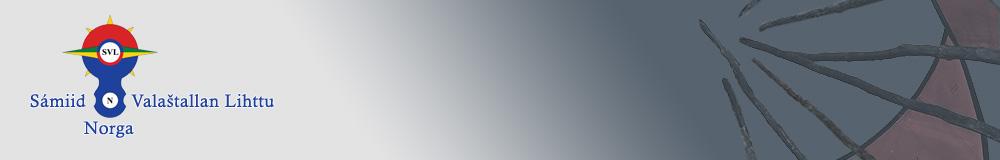 BOVDEHUS HÁRJEHALLANLEIRII YLLÄSII
SVL-N čuoigan ja geassedoaimmaid  lávdegoddi bovde hárjehallanleirii Ylläsii skábmamánu 23. beaivvis 26. Beaivái 2017.

Áiggit: Buohkat bohtet duorastat eahkeda. Biepmu ja diehtojuohkin dii. 21.00. Loahpahuvvo sotnabeaivvi sulli dii. 13.00. Buot áiggit leat báikkálaš (Suoma) áiggit.Orrun ja borran: Hoteallas ja bárttain. Borran lea hoteallas. Searvit ožžot orrunsaji dađemielde go leat dieđihan, ja ávžžuhit juohkit mo hálidit orrut. Áigemearri lea 18.11.17 sáddet orrunevttohusa. Ahki: Ovcci jagis (2009) ja boarrasatOasseváldit váldet mielde: Hárjehallanbiktasiid, sabehiid ja soppiid, suohpana, ja dárbbašlaš biktasiid/dálkasiid jna.Prográmma: Bidjo SVL-N ruovttusiidui ja Samenes Idrettsforbund – Norge Facebook siidui. Eahkedis lágiduvvo sosialačoagganeapmi valaštalliide. Guovllumeašttirgilvvut 2017: Dán jagi lágidit guovllumeašttirgilvvuid  boazovázzimis Ylläsis. Mii ávžžuhit servvid hárjehallat suohpaniin ovdal go bohtet hárjehallanleirii. 100,- ruvnno juohke oasseváldi ovddasDieđiheapmi: Juohke joavku dieđiha ja máksá joavkkuid mielde. Go dieđihat joavkku de bijat mielddusin ollislaš nammalistu oasseváldiin. Muitte čállit joavkojođiheaddji nama. Lea čadnondieđiheapmi, mii lea dohkkálaš dan maŋŋá go lea mákson. Iežasmáksu: 700,- ruvnno juohke oasseváldi ovddas. Rehket sáddejuvvo joavkkuide ja dat galgá leat mákson ovdal 23.11. Dieđihanáigemearri lea 13.11.17. Dieđiheamit maŋŋá dán beaivvi sáhttet hilgojuvvot.Dieđihanskovvi: https://goo.gl/forms/Bx4SK2L59R0rktLn2Dieđut: Sini Rasmus sinirasmus@gmail.com mob 48212374  
dahje Lasse Wigelius lasse.wigelius@gmail.com mob 90546681 dahje Lone Johanne Nilssen lonejn@hotmail.com mob 93438579

Dearvuođat SVL-N čuoigan- ja geassedoaimmaid  lávdegoddiSVL-Ns ski- og sommeraktivitets utvalget inviterer med dette til skisamling i Ylläs 23. til 26. november 2017

Frammøte: Torsdag  i løpet av kvelden. Mat og informasjon kl. 22.00  Avslutning: Søndag  ca. kl. 14.00. Alle tider er lokal (Finsk) tid.Innkvartering og mat: Vi bor på hotellet og i hytter. Maten serveres på hotellet. Etter påmelding vil lagene vil få tildelt innkvartering etter antall deltakere, som de selv foreslår romfordeling på. Frist for foreslåtte romfordelinger 18.11.17Alder: 9 år (2009) og eldreProgram for samlingen: Publiseres på hjemmesiden til SVL-N, og Facebook siden til Samisk Idrettsforbund – Norge. Det vil bli arrangert sosial sammenkomst for utøverne på kvelden. Deltakerne tar med:  Toalettsaker, treningsklær, ski og staver, lasso, samt nødvendig privat utstyr  som medisiner osv. 

Påmelding: Påmelding og egenandel gjøres lagvis, innen 13.11.17. Husk navn på lagleder og fullstendig navneliste over deltakere. Egenandel Kr. 700,- pr. deltaker. Faktura sendes til alle lagene etter påmelding. Fakturaen må være betalt før 23.11.17. Bindende påmelding som er gyldig når egenandel er betalt. SVL-n forbeholder seg retten til å avvise påmeldinger etter påmeldingsfristen.Påmeldingsskjema: https://goo.gl/forms/Bx4SK2L59R0rktLn2Distriksmesterskap 2017: I år vil det arrangeres distriktsmesterskap i reingjeterkonkurranse med lassokasting og ski i Ylläs. Vi oppfordrer medlemsslagene til å trene med lasso før treningssamlingen. Startkontigent kr. 100,-

Informasjon: Sini Rasmus sinirasmus@gmail.com 48212374 
dahje Lasse Wigelius lasse.wigelius@gmail.com mob 90546681 eller Lone Johanne Nilssen lonejn@hotmail.com mob 93438579

Hilsen fra  SVL-Ns ski- og sommeraktivitetsutvalg.